Rasspecifik avelsstrategi RAS för Eurasier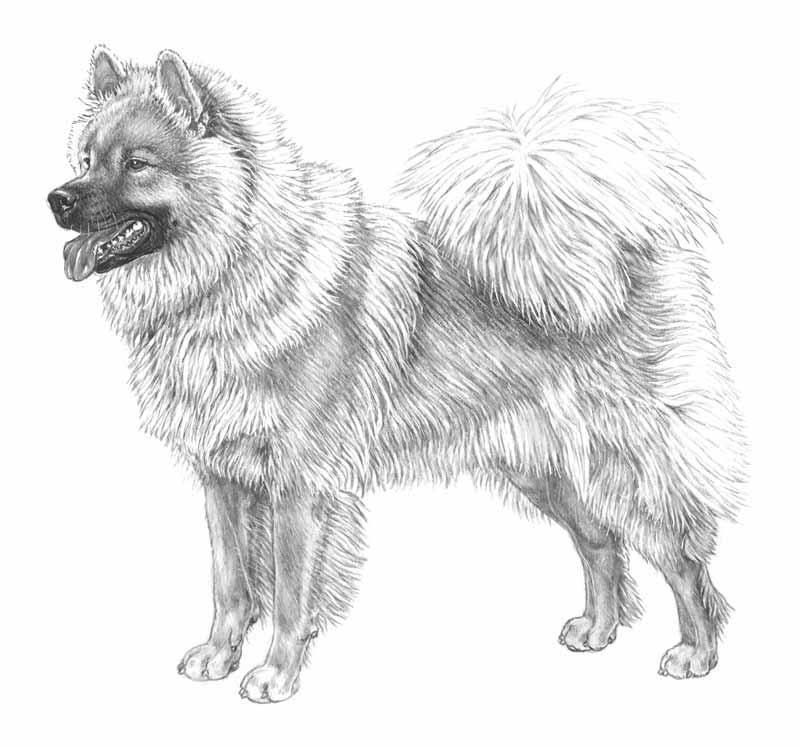 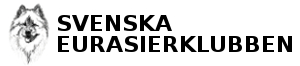 Rasens historia, bakgrund Historik:Upphovsmannen till eurasier är Julius Wipfel som levde i Tyskland. Han hade som mål att avla fram en ny ras, en sällskapshund som påminde om en hittehund av polartyp han haft, men som skulle ha ett bättre temperament än den. Han ville ha en polarhundsliknande hund med ett trevligt och vänligt temperament men med den speciella ”enmanskaraktären” där hunden avgudade sin ägare. Rasen var från första parningen en planerad och målinriktad produkt. Chow-chow och wolfspitz användes först, senare kom även en samojed in i aveln. Julius kom med idén till rasen, men det var flera personer som var involverade ända från början, framför allt Charlotte Baldamus med kennel von Jägerhof. Julius Wipfels kennel hette von der Bergstrasse och där föddes den första valpkullen den 22 juni 1960, en blandning av chow-chow och wolfspitz som snart skulle följas av fler kullar. Vanligen placerades valparna i familjer och de hundar som senare visade sig passa för avel parades med av rasklubben noga utvalda avelsdjur för att styra utvecklingen av rasen mot de mål man hade.Meningen med blandningen var att förena det bästa från de olika raserna. Chow-chowens säregna personlighet med kärlek till sin egen familj och wolfspitsens ursprung och släktskap med den historiska torvhunden. Julius hade fått inspiration från Konrad Lorenz och Eberhard Trumbler som båda haft chow-chowblandningar och båda hade senare eurasier. Det föddes många olika typer av hundar, men man ville att eurasier skulle se ut som en klassisk spets, inte så grov som en chow-chow och inte så finlemmad som en wolfspitz. De hundar man ville ha var få, men någon i varje kull. De utmärkte sig genom ett eget sätt och ett eget utseende.I aveln valdes de hundar ut som hade de egenskaper som efterfrågades. Det gick att dela in dessa tidiga avkommor i tre olika grupper, beroende på hur de såg ut och hur de betedde sig. Endast de som hade de rätta dragen tilläts gå vidare i aveln. Rasen skulle inte likna någon av dessa ursprungsraser utan vara en lagom blandning av de tre där deras respektive fördelar plockats fram. Eftersom rasens huvudsakliga uppgift är att vara en sällskapshund har stor vikt lagts vid temperamentet, dessa hundar skall fungera i de miljöer där vi själva vistas och ha ett starkt band till sin familj. På grund av att rasen är ung är den fortfarande inte homogen och hundarna kan brås mer eller mindre på någon av ursprungsraserna. Idealet är en lagom blandning av de tre.Rasen godkändes av FCI 1973 och blev snabbt väldigt populär. Detta medförde att många hundar som liknade eurasier såldes som sådana, trots att de inte var det och mindre nogräknade uppfödare parade lite ”vad som” bara för att få valpar att sälja. För att stävja detta finns än idag en viss vaksamhet bland uppfödare och klubbar till vem man säljer valp. Eurasier är tänkt att födas in i en väntande familj, få leva som en medlem i familjen under hela sitt liv. Rasen passar inte att leva som hundgårdshund. Valpar som inte föds upp inne i hemmet riskerar att inte bli så trofasta sin familj som rasen ska vara. Det är en självständig ras och får den inte en nära och kärleksfull uppväxt blir familjekänslan inte bra. Hur kom rasen till Sverige? I samband med både rabiesutbrott i Finland och EU-inträde så började tidigare svårpasserade gränser att öppnas. Det gjorde att hundsportare började röra sig lite mer i Europa och dessutom blev det plötsligt möjligt att ta med sig hundar hem från andra länder. Finska kennlarna Leoniitan och Tuiskuviiman var de som först tog eurasier från Tyskland till Finland, det var tikarna Cherry zur Rönneburg och Diva von der Geestequelle. Eurasiern kom till Sverige via Finland, dit den kom några år tidigare. Två olika uppfödare i Sverige hade oberoende av varandra lärt känna rasen hos bekanta i Finland. Ungefär så här gick det till: Sommaren 1994 kom den första eurasiern till Sverige, det var finska Jonna som då ägdes av kennel Kamtjatka. Jonna födde en kull valpar samma sommar, fader var finska Tuiskuviiman Sakari (som var son till Diva).Nästan samtidigt kom Kirjavakielen Athene och Cherry zur Rönneburg till kennel Zeldas. Båda hade väntat i Finland på att gränserna skulle öppnas. Cherry skrev historia genom att vara den första eurasiern som ställdes ut i Sverige. (I Ransäter -94) Hon parades med Tuiskuviiman Sakari och hon födde den andra svenska kullen valpar i november 1994. Cherry och Athene följdes av tyska hanen Dino von der Eichenlohe och så småningom kom också Cherrys dotter Leoniitan Nathalie, båda till kennel Zeldas. I juni 1995 föddes den tredje svenska kullen av Jonna med Dino som far. Cherry och Dino fick den fjärde kullen i augusti 1995. Nathalie och Alf vom Dreiländereck fick den femte kullen i november 1995. Jonnas dotter Hilma parades med den finska hanen Akela von Attendara och fick den sjätte kullen i mars 1996. I april föddes den sjunde kullen av Jonna och Zeldas Cranberry Cream. I juni föddes den åttonde kullen av Athene och Dino. Från Finland kom samma år ännu en tik, Jonnas syster Jutta, till Sverige till Margareta Gustafsson-Eskner och en hane, Northernpride Tequila Sunrice, flyttade till kennel Kullhagas. Under 1996 flyttade familjen Schrimpf till Sverige med sina eurasier Elinka vom Rudenstein och Dasha vom Muhlenhof från Tyskland. Dom startade kennel Söskärs. Elinka fick den nionde kullen med Ajus vom Paulsberg i augusti samma sommar. Den tionde kullen och den sista under detta år var Nathalie och Dinos.Efter det har flera av hundarna fortsatt i aveln, samt deras avkommor och fler hundar har importerats. Efter en försiktig start kom aveln igång ordentligt efter ett par år.Rasens population/avelsstruktur (SKK/Avelsdata)Registrerade hundar 2012 - 2019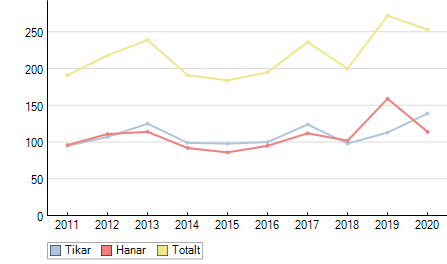 Mellan 2016 - 2018 har importerna ökat vilket gynnar avelsbasen.Inavelsgrad: Rasens genomsnittliga inavelsgrad. Beräknad över 5 generationer.Inavelsgraden ligger runt 0,7 - 1,1%. Anledningen till detta borde ligga i att vi importerar hundar som är obesläktade med det svenska materialet. Fler uppfödare åker utomlands och parar sina tikar. Inavelsgraden har minskat i rasen.Man kan också se en ökad medvetenhet kring att hålla en låg inavelsgrad i avelskombinationer och här är SKK Avelsdata ett nyttigt verktyg. 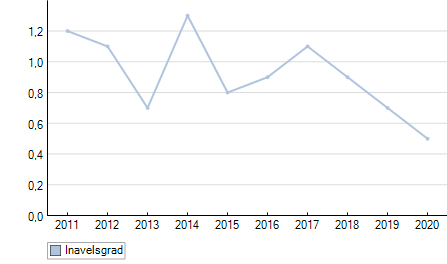 Kullstorlek:                       Avelsdjur använda i avel: Det finns i dagsläget ingen matadoravel i rasen. Idealet är att lika många tikar och hanar används i avel. Tabellen visar antal använda avelsdjur. Under 2019 syns en ojämnhet gällande tikar/hanar i avel. Några hanar har haft två kullar under året och ett högre antal tikar har parats utomlands.Mål om 5 år: För populationens framtida livskraft är det önskvärt att lika många tikar som hanhundar används i avel.För att öka den effektiva populationen och den låga inavelsgraden måste vi fortsätta att öka antalet avelsdjur för att hålla rasen genetiskt varierad.(För att en ras skall anses livskraftig behövs 100 individer och med mål på 200 individer.)Strategi:Både hanen och tiken ska vara minst 2 år vid parningstillfället och uppvisa en vuxen individs fysiska mognad och beteende.Alla kullar ska inavels beräknas innan parning. Vi vill behålla den låga inavelsgraden i rasen genom att undvika kombinationer med högre inavelsgrad än 2%, dock accepteras upp till 6,25% som är maxgränsen.En tumregel inom avel är att ingen hund under hela sin levnad bör producera fler valpar än 25% av en årsproduktion inom rasen i Sverige.Kortsiktiga och långsiktiga målVid val av passande avelsdjur bör barnbarnskurvor beaktas för att gynna en ökad genetisk variation.För att få en genetisk mer livskraftig population bör hundar som är överrepresenterade i barnbarnstatistiken undvikas vid selektering till fördel för de underrepresenterade individerna/linjerna.Undvika matadoravel och överanvändning av enskilda hanhundar.Undvika upprepning av parningskombinationer ett flertal gånger. Det leder dels till att det finns oproportionerligt många helsyskon i populationen.Inavelsberäkning och barnbarnskurvor finns på SKK´s hemsida under avelsdata.Vid parning av tik utomlands bör hanhunden uppfylla våra krav för avel, alternativt vara godkänd för avel i sitt hemlands rasklubb. En hanhund bör lämna max fem kullar inom Sverige. Därefter bör hanhundsägaren utvärdera hälsoresultaten innan ytterligare parningar görs. Vill man ha ytterligare kullar på en hanhund måste man sätta sig in i hans familjebild och hans avkommors hälsa, beteende och exteriörför att säkert veta att han verkligen kan bidra till rasens utveckling genom flera avkommor.  I första hand bör man kanske leta bland hans egna söner istället. Hjälp för utvärdering kan fås av AK. Sammanställning av utvärdering skickas in till AK innan fler parningar genomförs.HälsaHöftledsdysplasi – nulägesbeskrivningGenom analys av tabellen nedan ser man att vi har en låg procent dysplastiska hundar i rasen. Detta genom ett långsiktigt avelsarbete och användandet av fria hundar i avel. Rasen kan ses som en frisk hund gällande HD Hundarnas undersökningsresultat anges det år de är födda. Siffror inom parentes anger procentenhet. Nu: Mål om 5 år: HD får inte öka och vi vill bibehålla den låga andelen dysplastiska hundar. Bibehålla minst 50% röntgade hundarStrategi: Styrelsen får i uppdrag att på olika sätt uppmuntra uppfödare att få alla sina valpar röntgade. I avel endast använda hundar med A eller B. Eurasier är sen 2003 ansluten till SKK:s hälsoprogram gällande HD. Alla avelsdjur ska vara höftledsröntgade med känd status innan parning för att få registrerad avkomma. Armbågsledsdysplasi - nulägesbeskrivningGenom att vi röntgat och använt friska hundar i aveln har vi inget stort problem med hundar med ED problem då procentantalet är väldigt lågt. Hundarnas undersökningsresultat anges det år de är födda. Siffror inom parentes anger procentenhet. Nu: Mål om 5 år: Fortsätta uppmuntra uppfödare och hundägare att röntga våra hundar och bibehålla den låga andelen hundar med armbågsledsdysplasi. Att inte komma under 50% röntgade hundar Strategi: Styrelsen får i uppdrag att på olika sätt uppmuntra uppfödare att få alla sina valpar röntgade. Att i avel fortsätta att bara använda friska hundar.
Patellaluxation - nulägesbeskrivningDe flesta hundar som undersökts av veterinär för patellaluxation efter ettårsdagen är fria. Opererade hundar får inte undersökas efter ettårsdagen, de kommer därför aldrig in i statistiken. Rasklubben har inget register över opererade hundar eller defekta hundar som inte undersöks. Central registrering av patellaluxation började 2008.Hundarnas undersökningsresultat anges det år de är födda. Siffror inom parentes anger procentenhet. Mål om 5 år: Öka kunskapen om patellaluxation inom rasen. Bibehålla den låga andelen hundar med patellaluxation. Vi behöver arbeta för att fler hundar undersöks och fånga upp de hundar som opererats innan de fyllt ett år. Minska mörkertalet, här har uppfödarna en viktig roll.Strategi: Styrelsen får i uppdrag att på olika sätt uppmuntra uppfödare att få alla sina valpar undersökta.  Att i avel fortsätta att bara använda friska hundar.SjukdomarNu: Det finns indikationer på att hundar i rasen drabbats av olika autoimmuna sjukdomar, som nedsatt sköldkörtelfunktion och nedsatt bukspottkörtelfunktion (EPI/EPA), samt magomvridning och Dandy Walker Like Malformation (DWLM finns gentest). När information om den genetiska orsaken bakom en sjukdom saknas och arvsgången är oklar, kan det vara svårt att ge goda avelsråd. Många sjukdomar är komplexa men flera bakomliggande genetiska förändringar som dessutom påverkas av miljöfaktorer. Detta gör att arvsgången också blir komplicerad och omöjlig att förutspå. Självklart ska aldrig en sjuk hund få valpar men även när det ”ligger i släkten” borde man vara mer försiktig. Klubben har ett hälsoregister öppet för samtliga medlemmar. Detta ligger på hemsidan och nås genom inloggning, för att lättare kunna planera inför parning.Ingen av sjukdomarna nedan är ett stort problem men vi vill att alla hjälps åt så att det inte blir ett problem för vår ras i framtiden
 Nedsatt sköldkörtelfunktion, Hypothyreos
Sköldkörteln är ett för ämnesomsättningen centralt organ. Hormonerna det producerar styr bl.a. tillväxt, värmereglering, fettförbränning, hjärtfrekvens och flera andra kroppsfunktioner. Sköldkörtelhormonerna har även betydelse för könsfunktionerna nervsystemets utveckling mm. Hos hund är det vanligaste problemet att produktionen av sköldkörtelhormonerna tyroxin(T4) och tyronin(T3) är för låg. Effekten blir att ämnesomsättningen sänks och många av kroppens funktioner går ner på sparlåga. Trötthet, håravfall och "tyst" löpning hos tik är typiska symtom. Tillståndet kallas Hypothyreos.
EPI/EPA, Exokrin Pankreas Insufficiens
När kroppen misstar delar av den egna kroppen för yttre fiender kallas det autoimmunitet. Den typ av bukspottskörtelrubbning som drabbar eurasier är troligen en autoimmun sjukdom, där en viss typ av celler i bukspottkörteln bryts ner av hundens eget immunförsvar. De cellerna som angrips kallas acinära celler och har som uppgift att utsöndra de enzymer som behövs för att kunna bryta ner mat. Saknas dessa tas inte näring upp och maten förblir obearbetad, vilket gör att hunden är ständigt hungrig, får diarré och magrar av.
Magsäcksomvridning
Magomvridning drabbar mestadels storvuxna hundar med djup bröstkorg, men alla raser kan drabbas. Orsaken till magomvridning är troligen flera saker i kombination, en djup bröstkorg där det finns utrymme för magsäcken att röra sig, kombinerat med svagheter i de ligament som håller magsäcken på plats. En hund med misstänkt magomvridning ska direkt till veterinären. 
Dandy Walker Like Malformation – förkortas DWLM
Dandy Walker är en underutvecklad lillhjärna, och lillhjärnan koordinerar rörelsemotoriken. Kort sagt skulle man kunna säga att det finns ett hålrum i lillhjärnan som istället är vätskefyllt.Symtomen är okoordinerade rörelser. Hunden kan vara drabbad i olika grad och ibland kan man även se kramper och hundar som går i cirklar, även ryckiga ögon (nystagmus) förekommer. De första symptomen kan man se hos en valp när den börjar gå.Arvsgången av DWLM är autosomal recessiv. Dvs det behövs två bärare för att få sjuk avkomma.Hundar som ska användas i avel ska testas om inte ett av avelsdjuren redan är testad fri. 
Fri hund kan användas med både fri, bärare samt ej testad hund (även om det rekommenderas att testas innan avel). Hund som är bärare kan endast användas med fri hund.
Bärare ska inte uteslutas ur avel då de bidrar till att öka den genetiska mångfalden.SvEuk har ett avtal med laboratoriet Laboklin i Tyskland där klubbens medlemmar har ett bra pris på DNA-testet. Vi började testa våra svenska hundar i slutet av 2016.NuAntal testade hundar fram till april 2020: 182Antal fria: 133 (73%)Antal bärare: 48 (26%)Antal sjuka: 1Framtida mål är fler testade hundar samt central registrering hos SKKStrategier: Avelskonferensen i Mars 2019 beslutade att följa texten ur Hundavel i teori och praktik.Tills man vet mer om nedärvningen av en sjukdom kan följande generell rekommendation tjäna som en vägledning:Utesluta sjuka hundar ur avel.Föräldradjur - ingen säker grund finns för att dessa bär på anlaget för sjukdomen och därmed säkert ska tas bort ur avel. Däremot bör inte kombinationen som gett upphov till sjuk avkomma upprepas.Syskon- iakttaga försiktighetHåll dig väl informerad kring familjebilden. För DWLM finns DNA test. Utöver ovanstående rekommendationer bör man tänka på att undvika parning mellan individer där sjukdomen finns dokumenterad i linjerna eftersom det ökar risken för att recessiva defektanlag kan dubbleras. Till hjälp för detta är ett bra hälsoregister i klubbens regi.
Hosta/harklingar misstänkt PCD - Primär Ciliär DyskinesiDet har uppkommit flera fall av hundar som har problem med hosta, harklingar under de sista åren.Det sista året (2020) har vi insett att detta är mer än enstaka fall. Vi har sett släktskap mellan individerna och börjat forska i detta. Det är i dagsläget frågan om 25 - 30 hundar som har haft liknande symtom. Veterinärerna har misstankar om att det är PCD och vi jobbar för att få fram en diagnos.Det har skickats biopsier ifrån luftstrupen på en valp (höst 2020) som fått diagnosen PCD. Analys i elektronmikroskop visar defekta cilier som tyder på PCD. Fler hundar har skickat biopsier för analys.Vad är PCD?Primär Ciliär Dyskinesi (PCD) orsakas hos hund (och människa) av medfödda genetiska defekter, vilket medför att kroppens cilier (flimmerhår) blir dysfunktionella. När cilierna inte fungerar som de ska i respirationsvägarna, utvecklar hunden kroniska, behandlingsresistenta luftvägsinfektioner.Transporten av slem i luftvägarna fungerar inte som den ska, så den samlas istället i luftvägar och lungor.Symtomen uppkommer i regel när hunden är ung (dagar till veckor) men det förekommer även senare symtomdebut, finns fall där hunden varit 10 år. Hunden kan ha varit helt frisk eller haft en historia av kroniska luftvägsproblem. Den kan vara ensam i sin kull eller en av flera syskon med symtom.Oftast är allmäntillståndet relativt opåverkat vid den kliniska undersökningen men hunden har mer eller mindre kronisk snuva, nysningar, hosta och ibland feber. Hunden har i regel hosta med slem men torr hosta kan också förekomma.Sjukdomen upplevs gå i skov.Det förekommer att organen sitter spegelvänt hos en hund med PCD - Situs inversus.
Cilier finns bland annat även i näshålan, bihålorna, örat, äggledarna och spermiesvansen.Arvsgången av PCD är autosomal recessiv nedärvning. Dvs det behövs två bärare för att få sjuk avkomma.

Strategi: Lämna in blodprover från sjuka hundar, deras föräldrar och sjukas syskon. Laboklin med samarbete av University Bern och University Zuerich forskar efter markörer i blodet. 
Skicka biopsier från sjuka hundar och få fram fler med diagnosen ökar chansen att få fram ett gentest

Mål: Att få fram ett gentest.Mentalitet Nu:Rasen är reserverad mot främlingar. Det innebär att hundarna är ointresserade men accepterar okända människor. Under bedömning på utställning kan eurasier känna sig obekväma, och det är inget fel med en hängande svans och viss olust under närgången bedömning. I rörelse ska eurasier bära svansen upp över ryggen. Det är inte alls önskvärt att hundar visar flyktbeteende eller aggressivitet någon gång under bedömning, vare sig mot människor eller mot andra hundar. Ett klart aggressivt beteende är ett diskvalificerande fel.Beteende- och personlighets- beskrivning - BPHMentalbeskrivning - MHMentalitet i förhållande till rasstandardenPå rasspecialerna skall domaren särskilt notera hundens mentalitet på kritiklappen. Domaren har en tabell med fem olika beteendebeskrivningar, A, B, C, D, E, där domaren väljer den mest passande. Domaren har i god tid innan rasspecialen fått RAS skickat till sig.Beteendebeskrivning utställning A: Hund som någon gång under bedömningen morrar eller visar försvarsbeteende, försöker nafsa eller bita efter domaren.B: Hunden slinker undan, låter sig inte gärna beröras av domaren, visar flyktbeteende. Utställaren håller fast eller kvar hunden mot dess vilja.C: Hunden står still, svansen hänger mestadels ner, söker inte kontakt (viker undan blicken) men låter sig beröras. Visar sig acceptabelt för en utställningshund.D: Hunden står stadigt och tryggt, låter sig undersökas, håller mestadels upp svansen på ryggen.
E: Hunden söker aktivt kontakt med domaren, är överdrivet glad att möta en främmande person, kanske hoppar upp mot eller försöker slicka domaren som en "glad labrador".Mål om 5 år: Alla valpköpare och uppfödare skall vara väl informerade om rasens typiska mentalitet och få råd om miljöträning via uppfödarens och klubbens försorg. Styrelsen ska ha god överblick över hur rasens mentalitet utvecklas. Styrelsen ska också verka för att öka exteriördomarnas kunskap om eurasierns mentalitet. 

Strategi: Styrelsen påminner uppfödarna att hålla sig uppdaterad ominformation. Vara väl informerad av rasstandarens beskrivning om uppförande/karaktär.Styrelsen sammanställer och redovisar resultaten årsvis. Styrelsen inbjuder till medlemsmöte och uppfödarmöte som i huvudsak skall handla om eurasierns mentalitet. Styrelsen skall sprida information om beteende och personlighetsbeskrivning hund, BPH, samt mentalbeskrivning hund, MH. Detta för att öka kunskapen om värdet på att beskriva sin hund, både för ägare och rasen i stort. Primärt är BPH den beskrivning som passar bäst för eurasier, då den är framtagen för sällskapshundar och även det ska framgå av styrelsens information. Svenska Eurasierklubben sponsrar under en period BPH och MH avgiften med 200 kr per hund som beskrivs för att uppmuntra till att fler eurasier beskrivs.Genom uppfödarmöten på olika platser i landet ska uppfödarna diskutera kring önskat beteende hos rasen vid de olika momenten som ingår i BPH. Detta för att skapa en samsyn kring önskat beteende samt för att öka kunskapen om BPH generellt bland uppfödarna. Det är hos uppfödarna värdet av BPH ska förankras först så att fler uppmuntrar sina valpköpare att delta i beskrivningar.Exteriör
Nu: Vi upplever att kvalitén är god, dvs en hög andel hundar med excellent i kvalité på dom hundar som ställs ut. Vi upplever att vi har tappat lite på flera områden och behöver jobba med bl a rasens vinklar, då rasstandarden ändrats från måttligt vinklad till väl vinklad.

Mål om 5 år: Bli mer observanta på rasdetaljerna exteriört. Uppfödarna ska uppdatera sig på den nya rasstandarden. Styrelsen bör anordna fler utbildningar för uppfödarna som tex anatomi. 

Strategi: Styrelsen ska informera och utbilda uppfödare och domare inom rasen kontinuerligt, till exempel genom att ordna uppfödarmöten. text: I avel endast använda tikar som har en merit, tex utställning (lägst VG) eller BPH vid lägst 15 månaders ålder. För att öka tillgången av blivande avelsdjur och på så sätt öka den genetiska variationen krävs ingen utställningsmerit eller mentalbeskrivning för hanhunden, om han verkligen anses kunna tillföra rasen goda egenskaper och gener. Används en omeriterad hane måste man vara extra noga med hans mentalitet och exteriör, för att behålla rasens goda kvalité. Hundar som används i avel ska vara fullt friska, följa standarden och inte ha diskvalificerande fel.Exteriöra avvikelser som bör observeras:Avsaknad av pigmentVäldigt välvd panna (för högt stop)Väldigt välvd skalleVäldigt svaga karpalleder (vek handlov)Mycket rak hasled (överkotning)Svank -eller karpryggAvsaknad av tre eller fyra P2, avsaknad av en eller fler P1 och på samma gång avsaknad av två eller fler P2Svans som är synligt öppen och som inte ligger över ryggen. En kort svansAvsaknad av könsprägelDiskvalificerande felListade fel som tillkommit:Överkotning i hasledenSkäckfärgadVitKällhänvisningarAnvända källor: Rasstandard för , avelsdata och veterinärdata från SKK, Per-Erik Sundgrens rapport över avelssituationen inom  samt hans föreläsning 8/9-02, uppfödar-/medlemsmöte (avelsrekommendationer var huvudämnet) 13/10-02, SSUK-konferens 26/10-02 och 17/10-04, fakta från SKK och Genetica (Lathunden), hälsoenkät för  2002, hälsoenkät för uppfödare av  2003, hälsoenkät för svenskfödda & importerade  2004, uppföljning Hälsoenkät för  med hud-/ mag-/tarmproblem, statistik från de fyra största försäkringsbolagen 1996-2003, remissvar ”Avelspolicy för ” från uppfödare juli 2004, ”Det naturliga urvalet” Per-Erik Sundgren, Svenska Brukshundklubben, sammanställning under två medlemsmöten 2004-08-28 och 2004-11-14.FCI uppdaterade rasstandarden 17 februari 2020ÖvrigtRevideringen är gjord efter uppfödarmöte 2009-10-24 (11 kennlar deltog), Medlemsmöten 2009-10-25 och 2010-05-22 (12 kennlar deltog)Medlemsmöte ordnades i Västerås 2011-03-13Avelskonferens Motell Vätterleden 2019-03-24 Avelskonferens Eskilstuna 2020-02-29 -2020-03-01Maj 2020 RAS dokumentet går ut via mail till alla uppfödare för att under juni månad diskutera detta på distriktsmöten per telefon. Revidering gjord under 2020Svenska EurasierklubbenSvenska EurasierklubbenSvenska EurasierklubbenSvenska Eurasierklubben3-20201/21Antal reg/år   2012  2012  2013  2013  2014  2014  2015  2015  2016  2016  2017  2017  2018   2018   2019  201920202020Tikar (varav importer)  107(3)125(6)99(4)98(2)100(5)124(7)98(6)113(7)139(2)Hanar (varav importer)  111(4)114(4)92(1)86(1)95(3)112(1)102(5)159(6)114(3)Totalt  218(7)239(10)191(5)184(3)195(8)236(8)200(11)272(13)253(5)201220132014  2015  2016  2017  2018  20192020Inavelsgrad  1,1%0,7%1,3%0,8%0,9%1,1%0,9%0,7%0,5%  2012   2013  2014 201520162017201820192020Kullstorlek genomsnitt  5,6  6,25,96,45,96,25,06,16,6Antal kullar   40   34    35 273831374336 2012 2013 2014201520162017201820192020Kullar 403435273831374336Tikar 403435273831374336Hanar 313130243128333226Diagnos2012 2012 201320132014 2014 2015201520162016201720172018201820192019HD grad A 72(68,6)54(51,4)75(63,0)49(53,3)81(65,3)79(63,2)70(67,3)27(52,9)HD grad B 22(21,035(33,3)30(25,2)31(33,7)24(19,4)32(25,6)23(22,1)16 (31,4)HD grad C 7(6,7)13(12,4)8(6,7)8(8,7)18(14,5)11(8.8)7(6,7)6(11,8)HD grad D 3(2,9)3(2,9)6(5,0)3(3,3)1(0,8)2(1,6)4(3,8)2(3,9)HD grad E 1(1,0)1(1.1)1(0,8)Totalt antal undersökta  1051051199212412510451Snittålder för undersökning (månader)  2223202021191915Antal födda 222211205173225191186263Diagnos2012201220132013201420142015201520162016201720172018201820192019ED ua (0) 86(83,5)93(90,3)106(91,4)76(84,4)114(91,2)109(88,6)96(95,0)55(96,5)ED grad 1 8(7,8)5(4,9)6(5,2)7(7,8)5(4,0)6(4,9)3(3,0)ED grad 2 7(6,8)4(3,9)3(2,6)5(5,6)1(0,8)1(0,8)1(1,0)ED grad 3 2(1,9)1(1,0)1(0,9)2(2,2)5(4,0)7(5,7)1(1,0)2(3,5)Totalt antal undersökta  1031031169012512310157Snittålder för undersökning (månader)  2223201920191815Antal födda 22221120517322519118626320122012201320132014 2014 2015201520162016201720172018201820192019patella, ua 83(100)65(91,5)76(96,2)57(91,9)84(92,3)80(93,0)77(95,1)33(97,1)patella, lateralt grad 1 patella, lateralt grad 2 patella, lateralt grad 3 patella, medialt grad 1 4(5,6)2(2,5)3(4.8)6(6,6)5(5,8)3(3,7)1(2,9)patella, medialt grad 2 2(2,8)1(1,3)1(1,1)1(1,2)1(1,2)patella, medialt grad 3 Totalt antal undersökta  8371796291868134Snittålder för undersökning (månader)  2223221921181814Antal födda 222211205173225191186263Sammanställning per år    2011    2012    2013    2014    2015    2016    2017    2018    2019  Totalt   Antal födda    183    222    211    205    173    225    191    186    263  1 859 Antal starter BPH    9    23    21    16    10    21    22    24 14  160 varav genomförda BPH    9    23    19    15    10    21    21    23 11  152 Med skott    9    21    16    14    7    21    20    22 11  141   varav - hanar    3    11    5    9    2    6    12    13 7  68   varav - tikar    6    10    11    5    5    15    8    9 4  73Utan skott    0    2    3    1    3    0    1    1 0  11   varav - hanar    0    1    1    1    0    0    1    0 0  4    varav - tikar    0    1    2    0    3    0    0    1 0  7 Ägaren avstår skott    1    3    1    0    0    0    3    0 0  8 Beskrivaren avbryter    0    0    1    1    0    0    1    1 1  5 Ägaren avbryter    0    0    1    0    0    0    0    0 2  3Oacceptabelt beteende    0    0    0    0    0    0    0    0 0  0 Fördjupad genomgång    0    1    0    1    0    0    1    1 0 4Sammanställning per år  2011   2012   2013   2014   2015   2016   2017   2018   2019 Antal födda183222211205173225191186263Känd mental status4-4211-1-  varav - hanar1-12---1-           - tikar3-3-11---Beskrivaren avbryter---------Ägaren avbryter---1-----Avbrutit MH (före 2002-07-01)---------Oacceptabelt beteende---------Ägaren avstår skott---------Avsteg från avreaktion---------